Suvestinė redakcija nuo 2022-11-30Sprendimas paskelbtas: TAR 2021-10-20, i. k. 2021-21864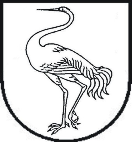 Visagino savivaldybės tarybasprendimasDĖL TRŪKSTAMŲ SPECIALYBIŲ GYDYTOJŲ MOTYVAVIMO DIRBTI VISAGINO SAVIVALDYBĖS VIEŠOSIOSE ASMENS SVEIKATOS PRIEŽIŪROS ĮSTAIGOSE PROGRAMOS PATVIRTINIMO2021 m. spalio 14 d. Nr. TS-205VisaginasVisagino savivaldybės taryba, vadovaudamasi Lietuvos Respublikos vietos savivaldos įstatymo 6 straipsnio 18 dalimi, 16 straipsnio 4 dalimi, 50 straipsnio 3 dalimi, Lietuvos nacionalinės sveikatos sistemos įstaigų apmokėjimo už studentų ir gydytojų rezidentų studijas tvarkos aprašo, patvirtinto Lietuvos Respublikos sveikatos apsaugos ministro 2008 m. lapkričio 7 d. įsakymu Nr. V-1080 „Dėl Lietuvos nacionalinės sveikatos sistemos įstaigų apmokėjimo už studentų ir gydytojų rezidentų studijas ir Lietuvos nacionalinės sveikatos sistemos įstaigų paskolų sutarčių sudarymo su gydytojais rezidentais ir kredito įstaigomis gydytojų rezidentų gerovei užtikrinti tvarkos aprašų patvirtinimo“, 4 punktu ir 5.1 papunkčiu, atsižvelgdama į Visagino savivaldybės 2016–2022 metų strateginio plėtros plano, patvirtinto Visagino savivaldybės tarybos 2016 m. kovo 28 d. sprendimu Nr. TS-64 „Dėl Visagino savivaldybės 2016–2022 metų strateginio plėtros plano patvirtinimo“, 2.5.1.4 priemonę „Skatinti trūkstamų specialybių gydytojų rengimą, pritraukti naujus specialistus“, nusprendžia:1.	Patvirtinti Trūkstamų specialybių gydytojų motyvavimo dirbti Visagino savivaldybės viešosiose asmens sveikatos priežiūros įstaigose programą (pridedama).2.	Įpareigoti Visagino savivaldybės administraciją kiekvienų metų savivaldybės biudžete suplanuoti tikslines lėšas šio sprendimo 1 punktu patvirtintai Trūkstamų specialybių gydytojų motyvavimo dirbti Visagino savivaldybės viešosiose asmens sveikatos priežiūros įstaigose programai įgyvendinti.3.	Paskelbti šį sprendimą Teisės aktų registre ir Visagino savivaldybės interneto svetainėje.Šis sprendimas gali būti skundžiamas savo pasirinkimu Lietuvos administracinių ginčų komisijos Panevėžio apygardos skyriui (Respublikos g. 62, 35158 Panevėžys) Lietuvos Respublikos ikiteisminio administracinių ginčų nagrinėjimo tvarkos įstatymo nustatyta tvarka arba Regionų apygardos administracinio teismo Panevėžio rūmams (Respublikos g. 62, 35158 Panevėžys) Lietuvos Respublikos administracinių bylų teisenos įstatymo nustatyta tvarka per vieną mėnesį nuo jo paskelbimo arba įteikimo suinteresuotam asmeniui dienos.Savivaldybės mero pavaduotoja,pavaduojanti savivaldybės merą			Aleksandra GrigienėPATVIRTINTAVisagino savivaldybės tarybos2021 m. spalio 14 d. sprendimu Nr. TS-205TRŪKSTAMŲ SPECIALYBIŲ GYDYTOJŲ MOTYVAVIMO DIRBTI VISAGINO SAVIVALDYBĖS VIEŠOSIOSE ASMENS SVEIKATOS PRIEŽIŪROS ĮSTAIGOSE PROGRAMAI SKYRIUSBENDROSIOS NUOSTATOS 1.	Trūkstamų specialybių gydytojų skatinimo dirbti Visagino savivaldybės viešosiose asmens sveikatos priežiūros įstaigose programa (toliau – Programa) nustato skatinimo priemones trūkstamos specialybės gydytojams ir trūkstamos specialybės gydytojams rezidentams (toliau – rezidentas) pritraukti dirbti Visagino savivaldybės (toliau – Savivaldybė) viešosiose asmens sveikatos priežiūros įstaigose (toliau – ASPĮ) bei remti Lietuvos Respublikos universitetuose mediciną studijuojančius studentus (toliau – studentas).2.	Programos tikslas – nustatyti skatinimo priemonių skyrimo naujai atvykstantiems dirbti trūkstamų specialybių gydytojams ir rezidentams į ASPĮ tvarką, siekiant skatinti atvykti dirbti į ASPĮ tam, kad būtų užtikrintas kokybiškas asmens sveikatos priežiūros paslaugų teikimas Savivaldybės gyventojams bei remti studentus, kad baigę studijas ir rezidentūros studijas atvyktų dirbti į ASPĮ.3. Programoje numatytos skatinimo priemonės taikomos:3.1. pirmą kartą įsidarbinusiems ne mažesniu kaip 0,5 etato krūviu Savivaldybės ASPĮ trūkstamos specialybės gydytojams ir gydytojams rezidentams, studijuojantiems valstybės nefinansuojamose rezidentūros studijose. Skatinimo priemonių finansavimo dydis yra taikomas proporcingai dirbtam darbo krūviui (bet ne mažiau negu 0,5 etato ir ne daugiau kaip vieno etato darbo krūviui). Gydytojas ar gydytojas rezidentas pirmą kartą dėl skatinimo priemonės skyrimo gali kreiptis per 12 mėnesių nuo darbo sutarties su ASPĮ pasirašymo dienos;3.2. gydytojams rezidentams, studijuojantiems valstybės finansuojamose rezidentūros studijose. Gydytojas rezidentas dėl šios skatinimo priemonės skyrimo gali kreiptis per 12 mėnesių nuo rezidentūros studijų (mokslo metų) pradžios. Punkto pakeitimai:Nr. TS-192, 2022-11-24, paskelbta TAR 2022-11-29, i. k. 2022-241584.	Programoje vartojamos sąvokos:4.1.	ASPĮ – Visagino savivaldybės viešosios asmens sveikatos priežiūros įstaigos, sudariusios paslaugų teikimo sutartis su teritorine ligonių kasa.4.2. Trūkstamos specialybės gydytojas (toliau – gydytojas) – gydytojas, pradėjęs dirbti ASPĮ po to, kai apie šios specialybės gydytojo reikalingumą ASPĮ buvo ilgiau nei tris mėnesius paskelbusi ASPĮ interneto svetainėje ir / ar Lietuvos Respublikos sveikatos apsaugos ministerijos interneto svetainėje arba gydytojas ASPĮ pastangomis surastas ir ASPĮ įdarbintas dėl darbuotojų kaitos. Papunkčio pakeitimai:Nr. TS-192, 2022-11-24, paskelbta TAR 2022-11-29, i. k. 2022-241584.3.	Kasmetinė rezidento išmoka – išmoka, skirta valstybės nefinansuojamoms rezidentūros studijoms apmokėti.4.3.1 Kasmėnesinė rezidento išmoka – išmoka, skirta rezidentui, studijuojančiam valstybės finansuojamose rezidentūros studijose. Papildyta papunkčiu:Nr. TS-192, 2022-11-24, paskelbta TAR 2022-11-29, i. k. 2022-241584.4.	Studentas – ne žemesniame nei 4 kurse mediciną Lietuvos Respublikos aukštojoje mokykloje studijuojantis asmuo, gyvenamąją vietą deklaravęs Visagino savivaldybėje ar vienoje iš su Visagino savivaldybės teritorija besiribojančių savivaldybių. 4.5.	Skatinimo priemonės – priemonės, išvardintos Programos III skyriuje, kuriomis bus skatinama gydytojus, rezidentus ir šiuo metu studijuojančius studentus, baigusius studijas ir rezidentūros studijas, atvykti dirbti į ASPĮ.4.6.	Kitos Programoje vartojamos sąvokos suprantamos taip, kaip jos apibrėžiamos Lietuvos Respublikos medicinos praktikos įstatyme ir kituose teisės aktuose.II SKYRIUSSITUACIJOS ANALIZĖ5.	ASPĮ vis didesniu iššūkiu tampa gydytojų specialistų trūkumas. Ši problema turi tiesioginę įtaką teikiamų asmens sveikatos priežiūros paslaugų kokybei, prieinamumui užtikrinti bei iš esmės lemia teikiamų asmens sveikatos priežiūros paslaugų apimtis ir rūšis ASPĮ.6.	Gydytojų stygių ASPĮ lemia išoriniai ir vidiniai veiksniai:6.1.	Išoriniai veiksniai: 6.1.1.	po valstybės finansuojamų studijų gydytojai patys laisvai renkasi darbovietę ir yra motyvuoti dirbti užsienyje ar Lietuvos didžiuosiuose miestuose;6.1.2.	geografinė padėtis.6.2.	Vidiniai veiksniai:6.2.1.	studentai, pasirinkę medicinos studijas ar rezidentūros studijas ir jas baigę, nemoka rusų kalbos, todėl nevyksta dirbti į Savivaldybės ASPĮ, kurių didžioji dalis pacientų nemoka valstybinės kalbos;6.2.2.	gydytojų specialistų trūkumas ASPĮ nepalankiai veikia ASPĮ teikiamų paslaugų organizavimą jau dabar, tačiau ši problema taps dar aktualesnė po kelerių metų, kai gydytojai nutrauks savo darbinę veiklą ir išeis į pensiją (1 lentelė).1 lentelė. Savivaldybės ASPĮ pagrindines pareigas einantys gydytojai pagal amžiaus grupes (2021-09-01)Šiuo metu labiausiai trūksta 3 šeimos gydytojų, 1 psichiatro.Savivaldybės ASPĮ nuolat vykdė ir vykdo aktyvią trūkstamų specialybių gydytojų paiešką: darbą siūlantys skelbimai nuolat skelbiami ASPĮ interneto svetainėse, Lietuvos Respublikos sveikatos apsaugos ministerijos interneto svetainėje, ASPĮ vadovai dalyvavo Lietuvos sveikatos mokslų universitete rengiamose atvirų durų dienose, bendradarbiaujant su universitetų podiplominių studijų centrais platinami darbą ASPĮ siūlantys skelbimai. III SKYRIUSSKATINIMO PRIEMONĖS IR JŲ TAIKYMO TVARKA7.	Skatinimo priemonės:7.1.	 gydytojams ir rezidentams:7.1.1. kasmetinė 5 000 Eur išmoka gydytojui pirmus 2 darbo metus, išmokama proporcingai dalimis kas mėnesį. Nėštumo ir gimdymo atostogų bei atostogų vaikui prižiūrėti laikotarpiu išmoka nemokama. Šia skatinimo priemone pasinaudojęs gydytojas įsipareigoja ASPĮ dirbti ne trumpiau kaip 1 metus nuo išmokos mokėjimo pabaigos ne mažesniu nei 0,5 etato krūviu; Papunkčio pakeitimai:Nr. TS-192, 2022-11-24, paskelbta TAR 2022-11-29, i. k. 2022-241587.1.2. kasmetinė rezidento išmoka, skirta valstybės nefinansuojamoms rezidentūros studijoms apmokėti Lietuvos Respublikos universitetuose pagal rezidentūros išlaidų sąmatą pagal Lietuvos Respublikos sveikatos apsaugos ministro 2008 m. lapkričio 7 d. įsakymą Nr. V-1080 „Dėl Lietuvos nacionalinės sveikatos sistemos įstaigų apmokėjimo už studentų ir gydytojų rezidentų studijas ir Lietuvos nacionalinės sveikatos sistemos įstaigų paskolų sutarčių sudarymo su gydytojais rezidentais ir kredito įstaigomis gydytojų rezidentų gerovei užtikrinti tvarkos aprašų patvirtinimo“, mokama nuo 3 iki 6 metų priklausomai nuo pasirinktos rezidentūros studijų programos trukmės. Šia skatinimo priemone pasinaudojęs rezidentas įsipareigoja ASPĮ dirbti ne trumpiau kaip 5 metus nuo įsidarbinimo ASPĮ po rezidentūros baigimo pagal įgytą specialybę (nėštumo ir gimdymo atostogų bei atostogų vaikui prižiūrėti laikotarpis neįskaičiuojamas) ne mažesniu nei 0,5 etato krūviu; Papunkčio pakeitimai:Nr. TS-192, 2022-11-24, paskelbta TAR 2022-11-29, i. k. 2022-241587.1.3. kasmėnesinė rezidento išmoka, skirta gydytojui rezidentui, studijuojančiam valstybės finansuojamose rezidentūros studijose, sudaranti 11 BSI (bazinių socialinės išmokos) dydžių. Ši išmoka mokama visą rezidentūros laikotarpį, nuo 3 iki 6 metų priklausomai nuo pasirinktos rezidentūros studijų programos trukmės. Šia skatinimo priemone pasinaudojęs gydytojas rezidentas įsipareigoja ASPĮ dirbti ne trumpiau kaip 3 metus nuo įsidarbinimo ASPĮ po rezidentūros baigimo pagal įgytą specialybę (nėštumo ir gimdymo atostogų bei atostogų vaikui prižiūrėti laikotarpis neįskaičiuojamas) ne mažesniu nei 0,5 etato krūviu; Papildyta papunkčiu:Nr. TS-192, 2022-11-24, paskelbta TAR 2022-11-29, i. k. 2022-241587.1.4. kitos skatinimo priemonės, nustatytos Visagino savivaldybės tarybos patvirtintame Visagino savivaldybės šeimos stiprinimo tvarkos apraše.Papunkčio numeracijos pakeitimas:Nr. TS-192, 2022-11-24, paskelbta TAR 2022-11-29, i. k. 2022-241587.2.	studentams – studijų (nuo 4 kurso iki studijų baigimo) įmokų ar studijų sutartyje nurodytos studijų kainos (toliau – studijų kaina) apmokėjimas. Šia skatinimo priemone pasinaudojęs studentas įsipareigoja per sutartą laiką, bet ne trumpesnį kaip nustatyta studijų programos trukmė, įgyti profesinę kvalifikaciją, įgijus profesinę kvalifikaciją, per 5 darbo dienas atvykti dirbti į sutartą ASPĮ (kai sutarta veikla nėra licencijuojama), įstoti į rezidentūros studijas, kurios kryptis suderinta su Savivaldybės administracijos direktoriaus įsakymu sudaryta komisija, ir jas baigti per sutartą laiką, bet ne trumpesnį kaip nustatyta studijų programos trukmė, dirbti ASPĮ ne trumpiau kaip 5 metus po rezidentūros baigimo pagal įgytą specialybę (nėštumo ir gimdymo atostogų bei atostogų vaikui prižiūrėti laikotarpis neįskaičiuojamas).8.	Gydytojas, kuriam buvo kompensuotos rezidentūros studijų įmokos iš 2014–2020 m. Europos Sąjungos fondų investicijų veiksmų programos 8 prioriteto „Socialinės įtrauktiems didinimas ir kova su skurdu“ priemonės Nr. 08.4.2-ESFA-V-617 „Specialistų pritraukimas sveikatos netolygumams mažinti“ projektui skirtų lėšų ar kitų investicinių fondų lėšų, gali pretenduoti į visas, išskyrus Programos 7.1.2 papunktyje nurodytą, skatinimo priemones.9. Studentas, baigęs studijas, gali pasinaudoti Programos 7.1.2 ar 7.1.3 papunktyje nurodyta skatinimo priemone, jis gali pretenduoti į kitas skatinimo priemones, išskyrus Programos 7.1.1 papunktyje nurodytą priemonę. Punkto pakeitimai:Nr. TS-192, 2022-11-24, paskelbta TAR 2022-11-29, i. k. 2022-24158IV SKYRIUSDOKUMENTŲ PATEIKIMO IR FINANSAVIMO TEIKIMO TVARKA10.	Prašymus dėl skatinimo priemonių Savivaldybės administracijai teikia:10.1.	ASPĮ vadovas dėl Programos 7.1.1–7.1.2 papunkčiuose nurodytų skatinimo priemonių. Prie prašymo (1 priedas) pridedami pasirinktos skatinimo priemonės skyrimo reikalingumą pagrindžiantys dokumentai. Jei gydytojas ar rezidentas dirba keliose ASPĮ, prašymą teikia ta ASPĮ, kurioje gydytojo ar rezidento darbo krūvis yra didžiausias;10.2. gydytojas ar gydytojas rezidentas dėl Programos 7.1.4 papunktyje nurodytų skatinimo priemonių Savivaldybės tarybos patvirtinto Visagino savivaldybės šeimos stiprinimo tvarkos aprašo nustatyta tvarka; Papunkčio pakeitimai:Nr. TS-192, 2022-11-24, paskelbta TAR 2022-11-29, i. k. 2022-2415810.3.	studentas dėl Programos 7.2 papunktyje nurodytos skatinimo priemonės. Prie prašymo (2 priedas) pridedami prašymo formoje nurodyti dokumentai;10.4. gydytojas rezidentas, studijuojantis valstybės finansuojamose rezidentūros studijose, dėl Programos 7.1.3 papunktyje nurodytos skatinimo priemonės. Prie prašymo (4 priedas) pridedami prašymo formoje nurodyti dokumentai. Papildyta papunkčiu:Nr. TS-192, 2022-11-24, paskelbta TAR 2022-11-29, i. k. 2022-2415811.	Prašymai gali būti pateikti paštu, elektroniniu būdu ar Savivaldybės administracijoje „vieno langelio“ patalpose įteikiant tiesiogiai.12.	ASPĮ ir studentų prašymus nagrinėja Savivaldybės administracijos direktoriaus įsakymu sudaryta komisija (toliau – Komisija).13.	Komisija savo darbe vadovaujasi Savivaldybės administracijos direktoriaus įsakymu patvirtintais Komisijos nuostatais ir šia Programa.14.	Komisija, apsvarsčiusi ASPĮ ar studento prašymą ir pateiktus dokumentus, teikia Savivaldybės administracijos direktoriui siūlymą dėl skatinimo priemonių taikymo ASPĮ siūlomiems kandidatams ar studentui:14.1.	teikti finansavimą;14.2.	neteikti finansavimo, nurodant nefinansavimo motyvus.15.	Sprendimą dėl finansavimo teikimo ar neteikimo priima Savivaldybės administracijos direktorius ne vėliau kaip per 5 darbo dienas nuo Komisijos sprendimo gavimo dienos.16.	ASPĮ, gydytojas ar rezidentas, studentas apie priimtą sprendimą dėl finansavimo teikimo arba neteikimo taikant skatinimo priemonę informuojami ne vėliau kaip per 5 darbo dienas nuo sprendimo priėmimo dienos. ASPĮ informuojama elektroniniu būdu, gydytojas ar rezidentas, studentas informuojami jų prašyme nurodytu būdu pateikiant Savivaldybės administracijos direktoriaus įsakymo kopiją.17.	Savivaldybės administracijos direktoriui priėmus sprendimą teikti finansavimą, Savivaldybės administracija su:17.1. ASPĮ pasirašo sutartį dėl finansavimo teikimo taikant skatinimo priemonę gydytojui ar gydytojui rezidentui, studijuojančiam valstybės nefinansuojamose rezidentūros studijose (toliau – Sutartis). Sutarties formą tvirtina Savivaldybės administracijos direktorius; Papunkčio pakeitimai:Nr. TS-192, 2022-11-24, paskelbta TAR 2022-11-29, i. k. 2022-2415817.2. studentu dėl studijų kainos apmokėjimo (toliau – Sutartis dėl studijų apmokėjimo), kurioje turi būti numatyti Savivaldybės administracijos ir studento įsipareigojimai, teisės ir atsakomybė, Sutarties dėl studijų kainos apmokėjimo nutraukimo tvarka ir pasekmės, kitos būtinos sutarties sąlygos. Sutarties dėl studijų kainos apmokėjimo formą tvirtina Savivaldybės administracijos direktorius; Papunkčio pakeitimai:Nr. TS-192, 2022-11-24, paskelbta TAR 2022-11-29, i. k. 2022-2415817.3. gydytoju rezidentu, studijuojančiu valstybės finansuojamose rezidentūros studijose, dėl kasmėnesinės rezidento išmokos skyrimo (toliau – Sutartis dėl kasmėnesinės išmokos skyrimo), kurioje turi būti numatyti Savivaldybės administracijos ir gydytojo rezidento įsipareigojimai, teisės ir atsakomybė, Sutarties dėl kasmėnesinės išmokos skyrimo nutraukimo tvarka ir pasekmės, kitos būtinos sutarties sąlygos. Sutarties dėl kasmėnesinės išmokos skyrimo apmokėjimo formą tvirtina Savivaldybės administracijos direktorius. Papildyta papunkčiu:Nr. TS-192, 2022-11-24, paskelbta TAR 2022-11-29, i. k. 2022-2415818. Ne vėliau kaip per mėnesį nuo Savivaldybės administracijos ir ASPĮ sutarties, nurodytos Programos 17.1 papunktyje, įsigaliojimo dienos ASPĮ su gydytoju arba gydytoju rezidentu sudaro skatinimo priemonių skyrimo sutartį, kurioje turi būti numatyti ASPĮ ir gydytojo ar gydytojo rezidento įsipareigojimai, teisės ir atsakomybė, sutarties nutraukimo tvarka ir pasekmės, kitos būtinos sutarties sąlygos. Punkto pakeitimai:Nr. TS-192, 2022-11-24, paskelbta TAR 2022-11-29, i. k. 2022-2415819.	Pasirašytos sutarties su gydytoju arba rezidentu kopija, patvirtinta teisės aktų nustatyta tvarka, per 10 dienų nuo jos pasirašymo dienos privalo būti pateikta Savivaldybės administracijai ir saugoma kaip neatsiejama Savivaldybės administracijos ir ASPĮ sutarties dalis.20.	Jei per nustatytus terminus ASPĮ nepateikia Savivaldybės administracijai su gydytoju arba rezidentu pasirašytos sutarties, Savivaldybės administracijos ir ASPĮ sutartis nutraukiama.21.	Už sutartinių įsipareigojimų įvykdymą atsakinga ASPĮ, pasiūliusi gydytojo ar rezidento kandidatūrą ir su juo sudariusi sutartį. ASPĮ už gautas lėšas atsiskaito Savivaldybės administracijos ir ASPĮ sutartyje nustatyta tvarka ir terminais.22.	Pagal šią Programą gydytojui ar rezidentui pažeidus sutarties, sudarytos su ASPĮ, įsipareigojimus, ASPĮ ne ginčo tvarka privalo grąžinti išmoką į Savivaldybės administracijos banko sąskaitą, nurodytą sutartyje, iki biudžetinių metų pabaigos. V SKYRIUSPROGRAMOS ĮGYVENDINIMAS IR FINANSAVIMAS23. Programos vykdytojai – Savivaldybės administracija ir Savivaldybės ASPĮ.24. Programos finansavimas vykdomas iš Savivaldybės biudžeto lėšų, Savivaldybės ASPĮ lėšų ar kitų lėšų.25. Programai įgyvendinti Savivaldybės biudžeto lėšos kiekvienais metais numatomos ir skiriamos Savivaldybės sveikatos apsaugos paslaugų kokybės gerinimo programoje.26. ASPĮ, kuriai reikalingas gydytojas ir (ar) rezidentas, privalo:26.1. vykdyti gydytojų ir rezidentų paiešką;26.2. sudaryti skatinimo priemonių skyrimo sutartis su gydytojais ir gydytojais rezidentais, studijuojančiais valstybės nefinansuojamose rezidentūros studijose; Papunkčio pakeitimai:Nr. TS-192, 2022-11-24, paskelbta TAR 2022-11-29, i. k. 2022-2415826.3. tvarkyti Savivaldybės biudžeto lėšų, skirtų skatinimo priemonėms finansuoti, apskaitą;26.4. teikti Savivaldybės biudžeto lėšų, skirtų skatinimo priemonėms finansuoti, panaudojimo ataskaitas Savivaldybės administracijai;26.5.	kasmet parengti trūkstamos specialybės gydytojų poreikio prognozes (3 priedas) ir teikti Savivaldybės administracijai iki lapkričio 1 d.;26.6. ne rečiau kaip 1 kartą per metus organizuoti nepriklausomų ekspertų grįžtamojo ryšio apklausas, siekiant išsiaiškinti sisteminių patyčių, psichologinio spaudimo ar kitokio pobūdžio darbuotojų asmenybę žeminančių apraiškų paplitimą horizontaliame ir vertikaliame lygyje iki ASPĮ vadovų imtinai, darbuotojų perdegimo sindromo paplitimą, lygmenį bei priežastis. Apklausų duomenis ASPĮ privalo pateikti Savivaldybės administracijai.27. Programos vertinimo kriterijus – Programoje numatytomis priemonėmis pasinaudojusių gydytojų ar rezidentų ir studentų skaičius – per 1 kalendorinius metus pasinaudojusių gydytojų ar rezidentų ir studentų skaičius – ne mažiau nei 1.28. Programos numatomi rezultatai – tikimasi, kad bus užtikrintas nenutrūkstamas asmens sveikatos priežiūros paslaugų teikimas, padidės teikiamų konsultacijų skaičius, bus užtikrinta gydytojų specialistų konsultacinė pagalba.29. Kiekvienais metais iki kovo 1 d. pasiektus Programos rezultatus už praėjusius metus Savivaldybės administracija skelbia savivaldybės interneto svetainėje.30. ASPĮ vadovas kartu su ASPĮ ataskaita iki einamųjų metų balandžio 30 d. privalo pateikti išsamią informaciją Savivaldybės administracijai – kada ir kur kreipėsi dėl gydytojų ir rezidentų pritraukimo į jo vadovaujamą ASPĮ.VI SKYRIUS ATSAKOMYBĖ IR KONTROLĖ31.	Savivaldybės administracija atsako už prašymų ir dokumentų priėmimą, sprendimų parengimą, sutarčių su ASPĮ ir studentais sudarymą, asmenų pateiktų duomenų konfidencialumą.32.	ASPĮ vadovas privalo ne vėliau kaip per 10 darbo dienų raštu informuoti Savivaldybės administraciją:32.1. jeigu gydytojas, pasinaudojęs Programos 7.1.1 papunktyje nurodyta skatinimo priemone, nutraukia darbo santykius su ASPĮ nepraėjus 3 metams nuo pirmos darbo dienos ASPĮ (nėštumo ir gimdymo atostogų bei atostogų vaikui prižiūrėti laikotarpiai į 3 metų terminą neįskaičiuojami); Papunkčio pakeitimai:Nr. TS-192, 2022-11-24, paskelbta TAR 2022-11-29, i. k. 2022-2415832.2. jeigu gydytojas rezidentas, pasinaudojęs Programos 7.1.2 papunktyje nurodyta skatinimo priemone, nutraukia studijas Lietuvos Respublikos universitetuose arba darbo santykius su ASPĮ nepraėjus 5 metų nuo pirmos darbo dienos ASPĮ po rezidentūros baigimo; Papunkčio pakeitimai:Nr. TS-192, 2022-11-24, paskelbta TAR 2022-11-29, i. k. 2022-2415832.3. jeigu gydytojas ar gydytojas rezidentas, pasinaudoję Programos 7.1.1 ar 7.1.2 papunkčiuose nurodytomis skatinimo priemonėmis, savo iniciatyva atsisako dalies darbo krūvio, kad išmokos dydis būtų perskaičiuotas. Papunkčio pakeitimai:Nr. TS-192, 2022-11-24, paskelbta TAR 2022-11-29, i. k. 2022-2415833. Gydytojas ar gydytojas rezidentas, ASPĮ neišdirbęs konkrečioje skatinimo priemonėje nustatyto termino rezidentas, pasinaudojęs Programos 7.1.2 papunktyje nurodyta skatinimo priemone ir nutraukęs studijas Lietuvos Respublikos universitetuose, privalo per 30 kalendorinių dienų nuo darbo sutarties nutraukimo dienos arba nuo studijų nutraukimo dienos grąžinti ASPĮ skatinimo priemonėms panaudotų lėšų sumą ar jos dalį. Grąžintinos sumos procentinė dalis nustatoma paskutinę gydytojo ar rezidento darbo ASPĮ dieną šia tvarka:Punkto pakeitimai:Nr. TS-192, 2022-11-24, paskelbta TAR 2022-11-29, i. k. 2022-2415834. Studentas, pasinaudojęs Programos 7.2 papunktyje nurodyta skatinimo priemone, ar gydytojas rezidentas, pasinaudojęs Programos 7.1.3 papunktyje nurodyta skatinimo priemone, nutraukęs studijas Lietuvos Respublikos universitetuose, privalo per 30 kalendorinių dienų nuo studijų nutraukimo dienos:34.1. grąžinti Savivaldybės administracijai sumokėtą studijų kainą ar kasmėnesinę rezidento išmoką proporcingai numatytų ir neįvykdytų įsipareigojimų apimčiai, atsižvelgiant į šalies infliacijos lygį, kurio dydį nustato Statistikos departamentas prie Lietuvos Respublikos Vyriausybės;34.2. sumokėti sutartyje dėl studijų apmokėjimo ar sutartyje dėl kasmėnesinės rezidento išmokos skyrimo numatytus procentus sutarties sumos netesybų, kai sutartis nevykdoma ar vykdoma netinkamai. Punkto pakeitimai:Nr. TS-192, 2022-11-24, paskelbta TAR 2022-11-29, i. k. 2022-2415835.	Gydytojui ar rezidentui grąžinus lėšas, ASPĮ privalo grąžinti sutartyje, pasirašytoje su Savivaldybės administracija, numatytas ir skirtas lėšas į Savivaldybės biudžetą.36.	Ne pagal paskirtį panaudotos lėšos iš asmenų išieškomos teisės aktų nustatyta tvarka ir skatinimo priemonių skyrimas nutraukiamas.37.	ASPĮ ir gydytojas ar rezidentas, studentas atsako už pateiktos informacijos ir duomenų teisingumą.38.	Lėšų, skiriamų skatinimo priemonėms išmokėti iš Savivaldybės biudžeto lėšų, panaudojimo kontrolę atlieka valstybės ir savivaldybės institucijos teisės aktų nustatyta tvarka.39. Jei ASPĮ, kurioje dirba gydytojas ar gydytojas rezidentas yra:39.1. likviduojama arba gydytojo ir / ar gydytojo rezidento pareigybė toje ASPĮ, kur jis dirba, yra naikinama, gydytojui ir / ar gydytojui rezidentui, jeigu yra galimybė, turi būti pasiūloma įsidarbinti kitoje ASPĮ, sudarant naują sutartį ir atidirbti likusį konkrečioje Programos skatinimo priemonėje nustatytą laiką. Dėl objektyvių priežasčių nesant galimybės gydytojui ir / ar gydytojui rezidentui įsidarbinti kitoje ASPĮ, gydytojas ir / ar gydytojas rezidentas atleidžiamas nuo pareigos grąžinti konkrečioje Programos priemonėje nustatytą išmokėtą išmoką;39.2. reorganizuojama, gydytojas ir / ar gydytojas rezidentas, esant galimybei, lieka dirbti reorganizuotoje ASPĮ atidirbdamas likusį laiką. Su gydytoju ir / ar gydytoju rezidentu turi būti sudaromas papildomas susitarimas atsižvelgiant į gydytojo ir / ar gydytojo rezidento išdirbtą laiką ASPĮ. Nesant galimybės likti dirbti ASPĮ, gydytojas ir / ar gydytojas rezidentas atleidžiamas nuo pareigos grąžinti išmokėtą išmoką. Punkto pakeitimai:Nr. TS-192, 2022-11-24, paskelbta TAR 2022-11-29, i. k. 2022-24158391. Gydytojas ir  /ar gydytojas rezidentas taip pat yra atleidžiamas nuo pareigos grąžinti išmokėtą skatinimo priemonės išmoką, apskaičiuotą pagal šios Programos 33 punktą, tuo atveju, jeigu gydytojas ir / ar rezidentas darbo sutartį su ASPĮ nutraukia vadovaujantis Lietuvos Respublikos darbo kodekso nuostatomis, kai darbo sutartis nutraukiama darbuotojo iniciatyva, jeigu darbuotojas negali tinkamai atlikti darbo funkcijų dėl ligos. Papildyta punktu:Nr. TS-192, 2022-11-24, paskelbta TAR 2022-11-29, i. k. 2022-24158VII SKYRIUSBAIGIAMOSIOS NUOSTATOS40.	Skatinimo priemonės gali būti skiriamos neviršijant Programai skirtų lėšų.41. Maksimalios skatinimo priemonių sumos yra skiriamos dirbant 1 etato (38 val. per savaitę) darbo krūviu (gali būti metinis suminis 1 etato darbo krūvis atidirbimo ASPĮ laikotarpiui). Jei dirbama mažesniu darbo krūviu, skatinimo priemonių sumos proporcingai mažinamos dirbamam darbo ASPĮ krūviui. Punkto pakeitimai:Nr. TS-192, 2022-11-24, paskelbta TAR 2022-11-29, i. k. 2022-2415842.	Gydytojų, rezidentų, studentų pateikti asmens duomenys tvarkomi vadovaujantis 2016 m. balandžio 27 d. Europos Parlamento ir Tarybos reglamento (ES) 2016/679 dėl fizinių asmenų apsaugos tvarkant asmens duomenis ir dėl laisvo tokių duomenų judėjimo ir kuriuo panaikinama Direktyva 95/46/EB (Bendrasis duomenų apsaugos reglamentas) nuostatomis.43.	Tai, kas nereglamentuota Programoje, sprendžiama taip, kaip numatyta kituose Lietuvos Respublikos teisės aktuose.44.	Programą tvirtina, keičia ir pildo Savivaldybės taryba.__________________________Trūkstamų specialybių gydytojų motyvavimo dirbti Visagino savivaldybės viešosiose asmens sveikatos priežiūros įstaigose programos1 priedas(Prašymo skirti finansavimą skatinimo priemonėms forma)_______________________________________________________________________________(įstaigos pavadinimas)Visagino savivaldybės administracijaiPRAŠYMAS DĖL SKATINIMO PRIEMONĖS GYDYTOJUI / REZIDENTUI SKYRIMO______________(data)Visaginas____________________________	_______________	______________________(įstaigos vadovas arba jo įgaliotas asmuo)	(parašas)	(vardas ir pavardė)____________________	________________	_____________________(gydytojas / rezidentas)	(parašas)	(vardas ir pavardė)_________________Trūkstamų specialybių gydytojų motyvavimo dirbti Visagino savivaldybės viešosiose asmens sveikatos priežiūros įstaigose programos2 priedas___________________(vardas, pavardė)________________________________________(deklaruota gyvenamoji vieta ir telefono numeris)________________________________________(elektroninis paštas)Visagino savivaldybės administracijaiPRAŠYMAS DĖL STUDIJŲ KAINOS APMOKĖJIMO______________(data)VisaginasStudijuoju mediciną _____________________universitete _________________ kurse. Prašau vadovaujantis Trūkstamų specialybių gydytojų motyvavimo dirbti Visagino savivaldybės viešosiose asmens sveikatos priežiūros įstaigose programos 7.2 papunkčiu apmokėti ______ kurso ___________ pusmečio studijų kainą ___________________ Eur.PRIDEDAMI DOKUMENTAI:1.	asmens dokumento kopija;2.	pažyma apie deklaruotą gyvenamąją vietą;3.	pažyma apie medicinos studijas (išduota ne anksčiau nei 1 mėn. iki prašymo pateikimo)_____ lapas (-ai);4.	sutarties dėl studijų kainos apmokėjimo kopija ___ lapas (-ai) Įsipareigoju baigti studijas, rezidentūros studijas, kurios kryptis suderinta su Savivaldybės administracijos direktoriaus įsakymu sudaryta komisija, ir Savivaldybės ASPĮ dirbti ne trumpiau kaip 5 metus nuo įsidarbinimo ASPĮ po rezidentūros baigimo pagal įgytą specialybę (nėštumo ir gimdymo atostogų bei atostogų vaikui prižiūrėti laikotarpis neįskaičiuojamas). Esu informuotas, kad nutraukęs studijas privalau per 30 kalendorinių dienų nuo studijų nutraukimo dienos:- grąžinti Savivaldybės administracijai sumokėtą studijų kainą proporcingai numatytų ir neįvykdytų įsipareigojimų apimčiai, atsižvelgiant į šalies infliacijos lygį, kurio dydį nustato Statistikos departamentas prie Lietuvos Respublikos Vyriausybės;- sumokėti sutartyje dėl studijų apmokėjimo numatytus procentus sutarties sumos netesybų, kai sutartis nevykdoma ar vykdoma netinkamai.Žinau ir sutinku, kad apie mane gali būti bus renkama informacija iš kitų institucijų bei duomenys apie studijų kainos apmokėjimą gali būti teikiami kitoms institucijoms; nuslėpęs(-usi) ar pateikęs (-usi) neteisingus duomenis, reikalingus studijų kainai apmokėti, turėsiu grąžinti Savivaldybės administracijai neteisėtai gautas lėšas arba jos bus išieškotos įstatymų nustatyta tvarka.Tvirtinu, kad visi duomenys, pateikti prašyme ir prie jo pridedamuose dokumentuose, yra tikri ir teisingi.______________                                                           _______________________________(parašas)                                                                                          (vardas, pavardė)                       Trūkstamų specialybių gydytojų motyvavimo dirbti Visagino savivaldybės viešosiose asmens sveikatos priežiūros įstaigose programos3 priedasTRŪKSTAMOS SPECIALYBĖS GYDYTOJŲ POREIKIO PROGNOZĖS________________ _________________ 	____________ 	______________________(Įstaigos vadovas arba jo įgaliotas asmuo) 	(parašas) 	(vardas, pavardė)Trūkstamų specialybių gydytojų motyvavimo dirbti Visagino savivaldybės viešosiose asmens sveikatos priežiūros įstaigose programos4 priedas___________________(vardas, pavardė)________________________________________(deklaruota gyvenamoji vieta ir telefono numeris)________________________________________(elektroninis paštas)Visagino savivaldybės administracijaiPRAŠYMAS DĖL KASMĖNESINĖS REZIDENTO IŠMOKOS SKYRIMO______________(data)VisaginasPatvirtinu, kad nuo ________________ studijuoju valstybės finansuojamose _____________________rezidentūros studijose _____________________ universitete. Rezidentūros studijų trukmė - _________ metai.Prašau vadovaujantis Trūkstamų specialybių gydytojų motyvavimo dirbti Visagino savivaldybės viešosiose asmens sveikatos priežiūros įstaigose programos 7.1.3 papunkčiu skirti man valstybės finansuojamų rezidentūros studijų metu kasmėnesinę rezidento išmoką.PRIDEDAMI DOKUMENTAI:1.	asmens dokumento kopija;2.	pažyma apie deklaruotą gyvenamąją vietą;3.	pažyma apie rezidentūros studijas (išduota ne anksčiau nei 1 mėn. iki prašymo pateikimo), ___ lapas (-ai);4.	sutarties dėl rezidentūros studijų kopija, ___ lapas (-ai). Įsipareigoju baigęs (-usi) rezidentūros studijas Savivaldybės ASPĮ dirbti ne trumpiau kaip 3 metus nuo įsidarbinimo ASPĮ po rezidentūros baigimo pagal įgytą specialybę (nėštumo ir gimdymo atostogų bei atostogų vaikui prižiūrėti laikotarpis neįskaičiuojamas). Esu informuotas, kad nutraukęs studijas privalau per 30 kalendorinių dienų nuo studijų nutraukimo dienos:- grąžinti Savivaldybės administracijai sumokėtą kasmėnesinės rezidento išmokos sumą proporcingai numatytų ir neįvykdytų įsipareigojimų apimčiai, atsižvelgiant į šalies infliacijos lygį, kurio dydį nustato Statistikos departamentas prie Lietuvos Respublikos Vyriausybės;- sumokėti sutartyje dėl kasmėnesinės rezidento išmokos skyrimo numatytus procentus sutarties sumos netesybų, kai sutartis nevykdoma ar vykdoma netinkamai. Žinau ir sutinku, kad apie mane gali būti bus renkama informacija iš kitų institucijų bei duomenys apie kasmėnesinės rezidento išmokos skyrimą gali būti teikiami kitoms institucijoms; nuslėpęs (-usi) ar pateikęs (-usi) neteisingus duomenis, reikalingus kasmėnesinei rezidento išmokos skyrimui, turėsiu grąžinti Savivaldybės administracijai neteisėtai gautas lėšas arba jos bus išieškotos įstatymų nustatyta tvarka.Tvirtinu, kad visi duomenys, pateikti prašyme ir prie jo pridedamuose dokumentuose, yra tikri ir teisingi.______________	_______________________________(parašas)	(vardas, pavardė)Papildyta priedu:Nr. TS-192, 2022-11-24, paskelbta TAR 2022-11-29, i. k. 2022-24158Pakeitimai:1.Visagino savivaldybės taryba, SprendimasNr. TS-192, 2022-11-24, paskelbta TAR 2022-11-29, i. k. 2022-24158Dėl Visagino savivaldybės tarybos 2021 m. spalio 14 d. sprendimo Nr. TS-205 „Dėl Trūkstamų specialybių gydytojų motyvavimo dirbti Visagino savivaldybės viešosiose asmens sveikatos priežiūros įstaigose programos patvirtinimo“ pakeitimoGydytojų skaičius įstaigoseAmžiaus grupėsAmžiaus grupėsAmžiaus grupėsAmžiaus grupėsAmžiaus grupėsGydytojų skaičius įstaigoseIki 35 m.36–44 m.45–54 m.55–64 m.virš 65 m.VšĮ Visagino pirminės sveikatos priežiūros centras122311VšĮ Visagino ligoninė3232012Iš viso4452323Dirbtas laikas mėn.Grąžintina skatinimo priemonėms panaudota suma, proc.≤36 mėn. 100 Nuo 37 iki 48 mėn. 80 Nuo 49 iki 60 mėn. 70 Nuo 61 iki 72 mėn. 50 Nuo 73 iki 84 mėn. 30 Nuo 85 iki 96 mėn. 15 Nuo 97 iki 108 mėn.10Nuo 109 iki 120 mėn.51.	Gydytojo / rezidento, kuriam prašoma skirti skatinimo priemonę, kontaktiniai duomenys:Vardas, pavardė:Gyvenamosios vietos adresas:Telefono Nr., el. paštas:Informaciją apie priimtą sprendimą pateikti (nurodyti būdą):2.	Gydytojo išsilavinimas, profesinė kvalifikacija, turima darbo patirtis / rezidento studijų pavadinimas, studijų trukmė, studijų kaina3.	Gydytojo / rezidento reikalingumo motyvai įstaigoje (įvertinus atitinkamos kvalifikacijos gydytojų skaičių Savivaldybėje, gydytojų amžių; laikotarpį, nuo kada trūksta gydytojo; įstaigos paslaugų plėtros prognozes, kokias būdais buvo ieškoma šios kvalifikacijos gydytojo, kokias darbo sąlygas įsipareigoja sudaryti įstaiga ir pan.).4.	Nurodyti, ar gydytojas / rezidentas dirba kitose gydymo įstaigose. Jei taip, kokiose gydymo įstaigose, kokiu darbo krūviu. Nurodyti, kuri sveikatos priežiūros įstaiga yra pagrindinė darbovietė.5.	Prašoma lėšų suma (maksimali suma gali būti skiriama, jei gydytojas dirba 1 etato darbo krūviu)6.	Į kokias skatinimo priemones pretenduoja gydytojas / rezidentas (pažymėti):□ kasmetinė 5 000 Eur išmoka gydytojui pirmus 2 darbo metus pagal Programos 7.1.1 papunktį;□ kasmetinė rezidento išmoka pagal Programos 7.1.2 papunktį.7.	Pridedami dokumentai (asmens tapatybę patvirtinančio dokumento kopija; išsilavinimą ir kvalifikaciją patvirtinančių dokumentų kopijos; darbo sutarties su ASPĮ kopija (jei dirba kitose Savivaldybės ASPĮ, darbo sutarčių kopijos); rezidentūros studijas patvirtinančių dokumentų kopija, pažyma apie studijas arba studento pažymėjimo kopija) (išvardinti):7.1.	___________________________________________________ASPĮ pavadinimasASPĮ dirbančių gydytojų / užimtų etatų skaičiusSenatvės pensijos amžiaus gydytojų/ užimtų etatų skaičiusGydytojų / užimtų etatų, kuriems per ateinančius 5 metus sukanka senatvės pensijos amžius, skaičiusTrūkstamų gydytojų profesijos pavadinimas, skaičius ir laisvų etatų skaičius Trūkstamų profesijų gydytojų / užimtų etatų, kuriems per ateinančius 5 metus sukanka senatvės pensijos amžius, skaičius Numatomas gydytojų poreikis pagal profesinę kvalifikaciją ir galimą darbo krūvį ateinantiems metams Vykdyti veiksmai ir priemonės, kurių pagalba buvo siekiama pritraukti į ASPĮ trūkstamos specialybės gydytojus (skelbimai, informacijos teikimas Sveikatos apsaugos ministerijai, susitikimai universitetuose, karjeros mugėse, ir pan.). 